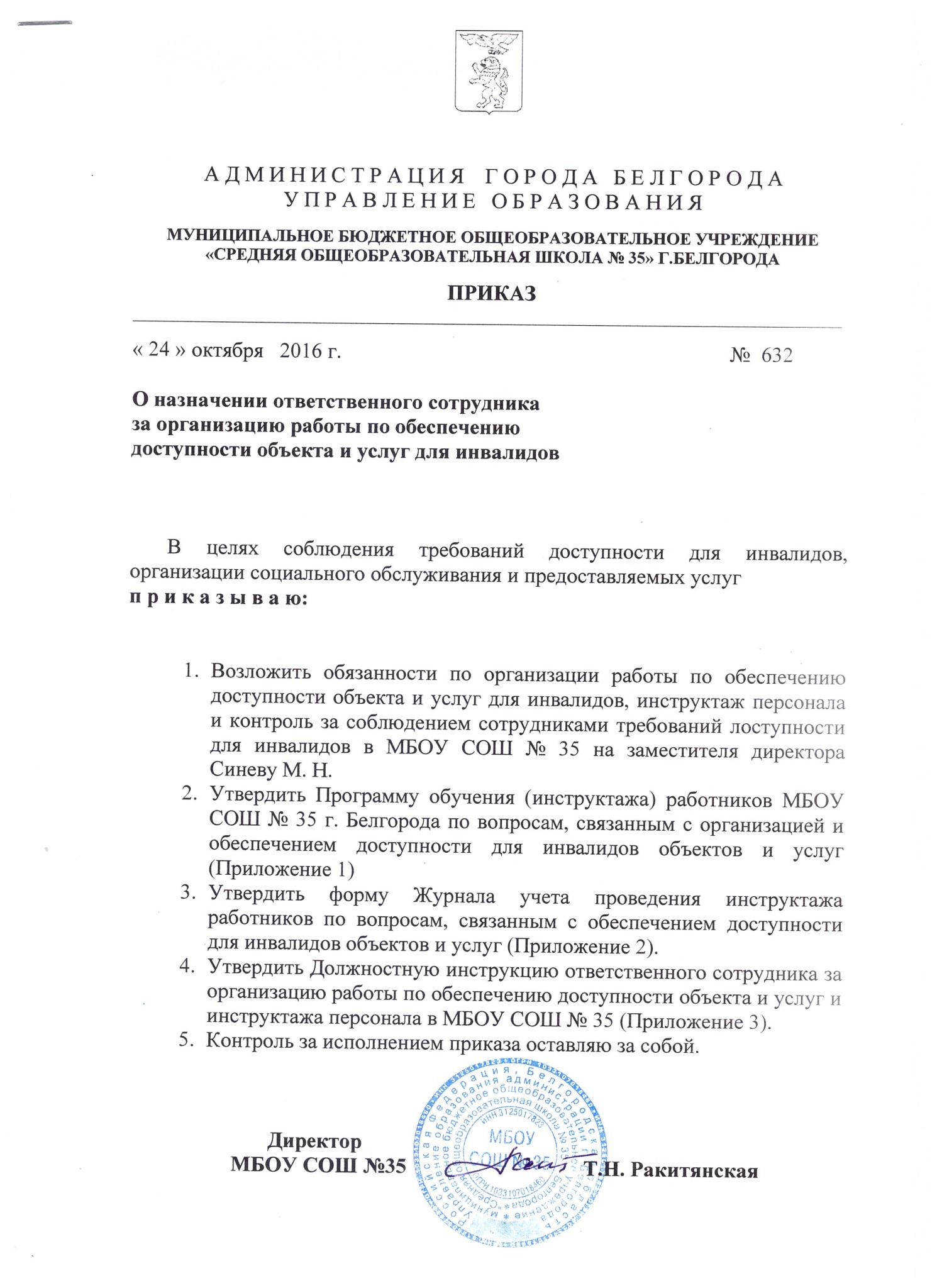              Приложение 1                                                                                              к приказу от 24.10.2016 г. № 632Программаобучения (инструктажа) работников муниципального бюджетного общеобразовательного учреждения «Средняя общеобразовательная школа № 35» г. Белгорода по вопросам, связанным с организацией и обеспечением доступности для инвалидов объектов и услуг.     Все работники МБОУ СОШ № 35 г. Белгорода (далее – Учреждие) проходят обучение (инструктаж)  по вопросам, связанным с обеспечением доступности для инвалидов объектов социальной инфраструктуры и услуг, в том числе по решению этих вопросов в Учреждении. Допуск к работе вновь принятых работников Учреждения осуществляется после прохождения первичного инструктажа и внесения сведений об этом в «Журнал учета проведения инструктажа работников по вопросам доступности».    Повторный инструктаж проводится по плану работы Учреждения, в установленные сроки, с учетом последовательности рассматриваемых вопросов, предлагаемых для обучения (инструктажа) работников.   В зависимости от задач, формы и вида инструктажа определяется его тематика – выбираются темы (вопросы) из предложенного перечня.Перечень основных тем (вопросов) для обучения (инструктажа) работников Учреждения по вопросам доступности:Требования законодательства, нормативных правовых документов по обеспечению доступности для инвалидов объектов социальной, инженерной и транспортной инфраструктур и услуг.Основные виды стойких нарушений функций, значимые барьеры окружающей среды и возможности их устранения и компенсации для различных категорий маломобильных граждан.Основные понятия и определения по вопросам доступности объектов и услуг: понятие о барьерах окружающей среды и способах их преодоления: архитектурно – планировочные решения, технические средства оснащения, информационное обеспечение, организационные мероприятия.Структурно – функциональные зоны и элементы объектов, основные требования к обеспечению их доступности; основные ошибки в адаптации, создающие барьеры маломобильным гражданам и способы их исправности.Перечень предоставляемых инвалидам услуг в организации; формы и порядок предоставления услуг (в организации, на дому, дистанционно).Этические нормы и принципы эффективной коммуникации с инвалидами. Психологические аспекты общения с инвалидами и оказания им помощи.Основные правила и способы информирования инвалидов, в том числе граждан, имеющих нарушение функции слуха, зрения, умственного развития,  о порядке предоставления услуг на объекте, об их правах и обязанностях при получении услуг, а также о доступном транспорте для посещения объекта.Организация доступа маломобильных граждан на объект: на территорию объекта, к стоянке транспорта, к входной группе в здание, к путям передвижения внутри здания, к местам целевого посещения ( зоне оказания услуг), к местам общественного пользования и сопутствующим услугам, в том числе, к зонам отдыха, к санитарно – гигиеническим помещениям, гардеробу, пункту общественного питания и прочим, расположенным на объекте.Специальное (вспомогательное) оборудование и средства обеспечения доступности, порядок их эксплуатации, включая требования безопасности; ответственные за использование оборудования, их задача. Правила и порядок эвакуации граждан на объекте организации, в том числе маломобильных, в экстренных случаях и чрезвачайных ситуациях. Правила и порядок оказания услуг на дому (в ином месте пребывания инвалида) или в дистационном формате.Перечень сотрудников, участвующих в обеспечении доступности для инвалидов объекта (объектов) и помещений организации, предоставляемых услуг, а также в оказании помощи в преодолении барьеров и в сопровождении маломобильных граждан на объекте.Содержание должностных обязанностей сотрудников по обеспечению доступности для инвалидов объектов (помещений) и услуг в Учереждении.Порядок взаимодействия сотрудников организации социального обслуживания при предоставлении услуг инвалиду.Формы контроля и меры ответственности за уклонение от выполнения требований доступности объектов и услуг в соответствии с законодательством. Формы контроля и меры ответственности заневыполнение, ненадлежащее выполнение работниками Учреждения обязанностей, предусмотренными организационно – распорядительными, локальными актами Учреждения.       Примечание: При проведении инструктажа могут быть организованны трененги, деловые игры, использованы наглядные и методические пособия, плакаты, схемы, мнемосхемы и таблицы, иной раздаточный материал, а также проведена демонстрация оборудования, порядка его эксплуатации (порядка работы) и хранения.                                                                                                          Приложение 2                                                                                              к приказу от 24.10.2016 г. № 632МУНИЦИПАЛЬНОЕ БЮДЖЕТНОЕ ОБЩЕОБРАЗОВАТЕЛЬНОЕ УЧРЕЖДЕНИЕ «СРЕДНЯЯ ОБЩЕОБРАЗОВАТЕЛЬНАЯ ШКОЛА № 35» Г.БЕЛГОРОДАЖурналучета проведения инструктажа работников по вопросам, связанным с обеспечением доступности для инвалидов объектов и услуг Начат «___»_______________2016 годаОкончен «____»_______________________20___ годаДата инструктажаФамилия, имя, отчество инструктируемогоГод рожденияПрофессия  инструктируемогоВид инструктажа (первичный, повторный), в т.ч.на рабочем месте, внеплановыйПричина внепланового инструктажаФамилия, инициалы, должность инструктирующегоПодписьПодписьДата инструктажаФамилия, имя, отчество инструктируемогоГод рожденияПрофессия  инструктируемогоВид инструктажа (первичный, повторный), в т.ч.на рабочем месте, внеплановыйПричина внепланового инструктажаФамилия, инициалы, должность инструктирующегоинструктируемогоинструктирующего